Приложение 4к Порядку награждения лиц, выполнивших нормативы испытаний (тестов) Государственного физкультурно-спортивного комплекса «Готов к труду и обороне Донецкой Народной Республики», соответствующими знаками отличия Государственного физкультурно-спортивного комплекса «Готов к труду и обороне Донецкой Народной Республики (пункт 1.1.)Форма бланка удостоверения о награждении знаком отличия Государственного физкультурно-спортивного комплекса«Готов к труду и обороне Донецкой Народной Республики»Лицевая сторона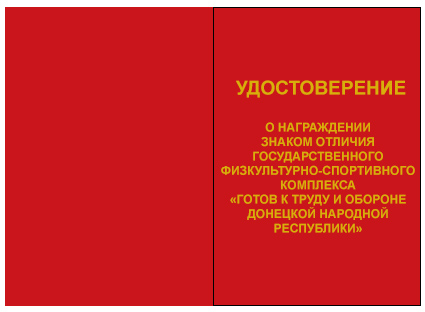 Оборотная сторона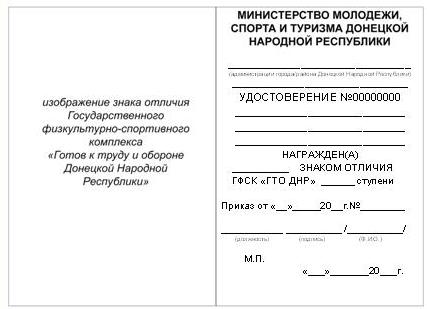 